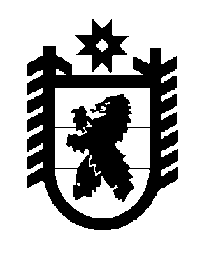 Российская Федерация Республика Карелия    ПРАВИТЕЛЬСТВО РЕСПУБЛИКИ КАРЕЛИЯРАСПОРЯЖЕНИЕ                                от  4 марта 2016 года № 166р-Пг. Петрозаводск Рассмотрев предложение Государственного комитета Республики Карелия по управлению государственным имуществом и организации закупок, учитывая решение Совета депутатов муниципального образования «Суоярвский район» от 26 ноября 2015 года № 260 «О приеме в собственность муниципального образования «Суоярвский район» объектов государственной собственности Республики Карелия общей стоимостью 5970,00 руб.», в соответствии с Законом Республики Карелия от  2 октября 1995 года № 78-ЗРК «О порядке передачи объектов государственной собственности Республики Карелия в муниципальную собственность» передать в муниципальную собственность муниципального образования «Суоярвский район» от Государственного казенного учреждения Республики Карелия «Республиканский центр по государственной охране объектов культурного наследия» книгу «Великая Отечественная война в Карелии: памятники и памятные места» в количестве 15 экземпляров, общей стоимостью 5970 рублей.           ГлаваРеспублики  Карелия                                                              А.П. Худилайнен